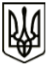 УкраїнаМЕНСЬКА МІСЬКА РАДАЧернігівська областьРОЗПОРЯДЖЕННЯ Від 18 серпня 2021 року 	№ 291Про внесення змін до складу комісії з надання матеріальної допомоги жителям Менської територіальної громади1. Керуючись п. 20 ч. 4 ст. 42 Закону України «Про місцеве самоврядування в Україні», у зв’язку з кадровими змінами в КНП «Менська міська лікарня» Менської міської ради затвердити оновлений склад комісії з надання матеріальної допомоги жителям Менської територіальної громади, створеної розпорядженням міського голови від 02 лютого 2018 року № 33 «Про створення комісії з надання матеріальної допомоги жителям Менської територіальної громади»:Голова комісії: Небера Олег Леонідович, перший заступник міського голови.Заступник голови комісії: Москальчук Марина Віталіївна, начальник відділу охорони здоров'я та соціального захисту населення Менської міської ради.Секретар комісії: Булко Катерина Григорівна, провідний спеціаліст відділу охорони здоров'я та соціального захисту населення Менської міської ради.Члени комісії: Бернадська Тетяна Анатоліївна, начальник юридичного відділу Менської міської ради;Грищенко Віктор Костянтинович, депутат Менської міської ради 8  скликання;Колесник Ірина Вікторівна, медичний директор з лікувальної роботи КНП «Менська міська лікарня» Менської міської ради;Солохненко Світлана Анатоліївна, начальник відділу бухгалтерського обліку та звітності, головний бухгалтер Менської міської ради.2. Контроль за виконанням розпорядження залишаю за собою.Міський голова 	Г.А. Примаков